Ո Ր Ո Շ ՈՒ Մ30 սեպտեմբերի 2022 թվականի  N 1404 - Ա  ՍԵՓԱԿԱՆՈՒԹՅԱՆ ԻՐԱՎՈՒՆՔՈՎ  ԱՆՅԱ ԴԱՆԻԵԼՅԱՆԻՆ, ԻՐԱ ԴԱՆԻԵԼՅԱՆԻՆ ԵՎ ՅՈՒՐԱ ԴԱՆԻԵԼՅԱՆԻՆ  ՊԱՏԿԱՆՈՂ, ԿԱՊԱՆ ՀԱՄԱՅՆՔԻ  ԳՈՄԱՐԱՆ ԳՅՈՒՂՈՒՄ ԳՏՆՎՈՂ  ՀՈՂԱՄԱՍԻՆ  ՀԱՍՑԵ ՏՐԱՄԱԴՐԵԼՈՒ ՄԱՍԻՆՂեկավարվելով «Տեղական ինքնակառավարման մասին» Հայաստանի Հանրապետության օրենքի 35-րդ հոդվածի 1-ին մասի 22-րդ, 24-րդ  կետերով, Հայաստանի Հանրապետության կառավարության 2005 թվականի դեկտեմբերի 29-ի «Անշարժ գույքի` ըստ դրա գտնվելու վայրի հասցեավորման, ինչպես նաև անշարժ գույքի հասցեների ռեեստրի ստեղծման  և վարման կարգը սահմանելու մասին»  թիվ 2387-Ն, Կապան համայնքի ավագանու 24.03.2022թ. թիվ 40-Ա որոշումներով և հաշվի առնելով Անյա Դանիելյանի դիմումը. ո ր ո շ ու մ ե մՍեփականության իրավունքով Անյա Դանիելյանին, Իրա Դանիելյանին և Յուրա Դանիելյանին պատկանող Կապան համայնքի Գոմարան գյուղում գտնվող (անշարժ գույքի նկատմամբ իրավունքների պետական գրանցման վկայականում` Սյունիքի մարզ, Գեղանուշ համայնք, գյուղ Գոմարան) 0.219 հա  բնակավայրերի նշանակության հողամասին, 196.7 քառ.մ մակերեսով բնակելի տանը, օժանդակ շինություններին  տրամադրել  հասցե՝  Սյունիքի մարզ, Կապան համայնք,  գյուղ Գոմարան, 1-ին փողոց, թիվ 26:ՀԱՄԱՅՆՔԻ ՂԵԿԱՎԱՐ                                  ԳԵՎՈՐԳ ՓԱՐՍՅԱՆ2022թ. սեպտեմբերի 30ք. Կապան
ՀԱՅԱՍՏԱՆԻ ՀԱՆՐԱՊԵՏՈՒԹՅԱՆ ԿԱՊԱՆ ՀԱՄԱՅՆՔԻ ՂԵԿԱՎԱՐ
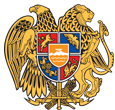 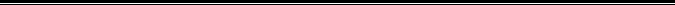 Հայաստանի Հանրապետության Սյունիքի մարզի Կապան համայնք 
ՀՀ, Սյունիքի մարզ, ք. Կապան, +374-285-42036, 060521818, kapan.syuniq@mta.gov.am